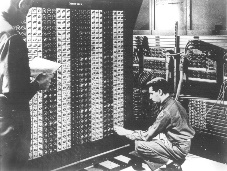 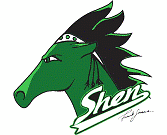 “Men have become the tools of their tools” Henry David ThoreauA recursive method is a method that calls itselfpublic int factorial(int x){	If (x == 0)		 return 1;  //base or stopping case	else 		return x * factorial(x-1);  //recursive case}But how does this work?The method has a base case and a recursive case.The work is done in the recursive case as we “redefine the problem in simpler terms”To evaluate f(4), we must make the callsf(4) = 4 * f(3) = 3 *f(2) = 2 * f(1) = 1 *f(0) = 1The system stack then unwinds as each return value is handed back to the previous callf(1) = 1 * 1f(2) = 2 * 1f(3)=  3 * 2f(4) = 4 * 6 = 24 final answerAnything that can be done recursively can be done iterativelyFactorial Examplepublic int factorial(int x){	int sum = 1;  //initialize accumulator, since f(0) = 1, I choose 1	for (int i = x; i > 0; i--) {		sum = sum * i;	}	//ie sum = 1 *4, then sum = 4 * 3, then sum = 12 * 2, then sum = 24 * 1}If any problem that recursion addresses can be handled with loops, then why use recursion?
Answer: recursion is simpler to code for certain problems.Like trying to find the sum of all the bytes in a directory with all its sub directoriesIt could be the case that there are a couple of subdirectories or hundreds of subdirectories.Either way, a recursive coding of this problem is fairly simple.General Form of a Recursive Function:if (one or more base cases)  then concrete answerif (recursive case) then make a recursive call (or calls)In general, you need to keep getting closer to your goal when recursingWhere recursion excels:Recursion excels when attempting to unwind some sort of problem that can easily be broken down into smaller parts.finding all files or sum of files in a sub-directorylooking for possible pieces to flip during the game Othelloblob-filling a graphic spacesmall examples where the number of recursive calls can be limitedWhere recursion stinks:Recursion is slow and can run out of stack space on the computer very easily if the number of calls is too highUse iteration when it is simplerYou try:Write a recursive function to sum the digits of a numberpublic int sumDigits(int num) {
//error checking	if (num < 0) throw new IllegalArgumentException(“NO Negatives”);	if (num <10) {	return num;  //this must be the sum}else {  int lastDigit = num % 10;  return lastDigit + sumDigits(num / 10);}}Fibonacci Recursive Function (more than one base case)The Fibonacci sequence is the numbers 1, 1, 2, 3, 5, 8, where after the first 2 you simply add the previous 2.  Let’s try and find the nth Fibonacci number in the sequence.public int findNthFib(int n) {	if (n == 1 || n == 2)		return 1;	else return findNthFib(n-1) + findNthFib(n-2);}It looks so simple but try tracing through for the 6th or 7th Fibonacci number, it works!!!See https://www.youtube.com/watch?v=ahXIMUkSXX0&t=3s or search fibonacci